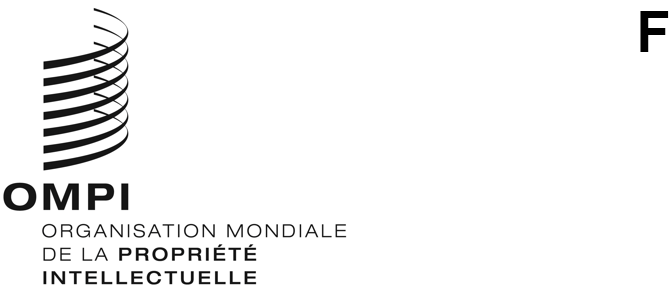 WIPO/IP/AI/3/GE/20/INF/1/PROV.1ORIGINAL : anglaisDATE : 28 août 2020Dialogue de l’OMPI sur la propriété intellectuelle et l’intelligence artificielleTroisième session
Genève, 4 novembre 2020ordre du jour pROVISoireétabli par le Secrétariat de l’OMPIMercredi 4 novembre 202010 h 00 – 10 h 15	Ouverture10 h 15 – 10 h 30	Observations liminairesSession 1Question n° 1 : Définitions10 h 30 – 10 h 45	Introduction à la session 110 h 45 – 11 h 45	Interventions de la session 1Session 2Question n° 13 : Marques11 h 45 – 12 h 00	Introduction à la session 212 h 00 – 13 h 00	Interventions de la session 213 h 00 – 14 h 00	Pause déjeunerSession 3Question n° 15 : Renforcement des capacitésQuestion n° 16 : Responsabilité concernant les décisions relatives à l’administration de la propriété intellectuelle14 h 00 – 14 h 15	Introduction à la session 314 h 15 – 15 h 45	Interventions de la session 315 h 45 – 16 h 00	Clôture[Fin du document]